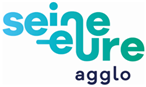 Autorisation de RejetQUESTIONNAIRE D’ENQUÊTE PREALABLE AUPRES DES INDUSTRIELSSOMMAIREIdentification de l’Etablissement	3Activités – Données générales	3Usages de l’eau	4  Volumes consommés, origine de l’eau	4  Usages de l’eau	4  Autres	4  Economies de l’eau	4/5Caractéristiques de la production	5  Matières premières utilisées	5  Produits de lavage utilisés 	5  Déchets solides de fabrication 	5  Déchets liquides de fabrication (non évacués au réseau) 	5Caractéristiques des effluents rejetés 	5  Nature des eaux déversées 	5  Installations privées 	6Plans et pièces à joindre	6Installations de traitement des effluents avant rejet 	6Dispositif de surveillance des rejets	6Prévention et protection en cas de pollutions accidentelles 	6/7  Caractéristiques des eaux industrielles rejetées au réseau d’assainissement	7  Autres substances	8IDENTIFICATION DE L’ETABLISSEMENT Raison sociale de l’établissement :	Adresse :	Code Postal :……………………………….…Ville :	Responsable de l’Etablissement habilité à signer:Nom :	Qualité :	Téléphone :…………………………………………………………….Mail :	ACTIVITES – DONNEES GENERALESCode APE :	Numéro de SIRET :	Nature de l’activité :	Adresse du rejet (remplir un document par usine et éventuellement par point de rejet) :Classement au titre Code de l’environnement :	☐OUI	☐NONRubriques de classement :	Numéro de l’arrêté préfectoral : ………………………………………………………………………………………………………………….Copie de l’arrêté préfectoral de classement :	☐OUI	☐NONEffectifs :	Rythme de travail :Nombre d’heures par jour :	Nombre de jours par semaine :	Fermeture annuelle :	USAGES DE L’EAU3.1 Volumes consommés, origine de l’eauPour l’année précédente si représentative ou sur une moyenne de 2 à 3 exercices3.2 Usages de l’eau3.3 AutresLe réseau interne est-il équipé en RIA (Robinet Incendie Armé) :	☐OUI	☐NONY-a-t-il un isolement de l’alimentation en eau :	☐OUI	☐NONSi oui :       Disconnecteur           ☐                                                  Nombres : ……………………………………………… avec contrat de maintenance : ☐OUI	☐NON                   Clapet anti-retour     ☐                       Nombres : ………………………………………………                   Autre   ☐ :	Nombre de compteurs :	Nombre de compteurs R I A :	Bassin tampon (volume) : ………………………………………………………………………………………………………………………………3.4 Economies de l’eauAvez-vous mis en place des mesures d’économies d’eau ?	☐OUI	☐NONSi oui, lesquelles et avec quels résultats (estimation en m3) ?Suivi des consommations   ☐ :	Chasse aux fuites   ☐ :	Sensibilisation du personnel  ☐ :	Technologies moins consommatrices  ☐ :	Réutilisation d’eau de pluie, de process  ☐ :	Autres, précisez  ☐ :	 CARACTERISTIQUES DES REJETS4.1 Nombre de repas servis par jours 4.2 Produits de lavage utilisés4.3 Déchets de cuisine (évacuation)4.4  Fréquence de nettoyage du bac dégraisseur et nombre de bac dégraisseurDébit et température de l’eau rejetéeCARACTERISTIQUES DES EFFLUENTS REJETES AU RESEAU5.1 Nature des eaux déversées Eaux usées domestiques		☐OUI	☐NON       Eaux usées industrielles		☐OUI	☐NON       Eaux usées pluviales		☐OUI	☐NON        Eaux admissibles au réseau d’eau pluviales 		☐OUI	☐NON(eaux de refroidissement, eaux épurées, eaux de rabattement de nappe…)Les différentes catégories d’eau ci-dessus sont-elles bien séparées ?	☐OUI	☐NON5.2 Installations privéesa)Plans et pièces à joindre☐ Plan réseaux EU-EP-AEP (peut être contrôlé par la collectivité avec contrôle de branchements pour mise en évidence des non-conformités éventuelles)☐ Fiche techniques des ouvrages de traitement rejets☐ Fiches sécurité produits réactifs utilisés☐ Bordereaux suivi de déchets☐ Documents de déclaration / autorisation ICPE☐ Analyses auto surveillance☐ Contrat(s) de maintenance☐ Etudes antérieures (diagnostic, résultats d’analyses, etc.)☐ Factures d’eau des trois dernières années☐ Certificat analyse environnementale (type ISO 14 001)b) Installations de traitement des effluents avant rejetExiste-t-il une ou des installations de prétraitement avant rejet (à décrire succinctement) :Eaux pluviales (débourbeur, déshuileur, bassin tampon avec volume, etc.)c) Prévention et protection en cas de pollutions accidentelles :Disposez-vous de dispositifs de protection en cas de pollutions accidentelles ?	☐OUI	☐NONSi Oui, lesquels ?   Produits absorbants ☐   Bassin de rétention (volume) ☐    Bacs de rétention ☐                                 Vanne de fermeture ☐   Obturateur ☐    Autres :…………………………………… ☐	Existe-t-il des procédures internes (numéros d’urgence, mesures à prendre) en cas d’accident à disposition des employés ?    ☐OUI      ☐NONLe personnel connait-il les consignes de prévention et de sécurité en cas d’accident ? ☐OUI	☐NONL’entreprise utilise-t-elle des transformateurs contenant du PCB ou PCT ? 	☐OUI	☐NONL’aire de chargement/déchargement est-elle étanche ?	☐OUI	☐NONL’entreprise stocke-t-elle des anciens produits/déchets dangereux ?	☐OUI	☐NONL’entreprise a-t-elle connu un accident ayant généré une pollution de l’eau et des sols ? ☐OUI	☐NONm3/anEau du réseau eau potableEau de forage            Autres (eau de surface , e.p.)            TOTALAnnée NAnnée N-1Année N-2m3/anm3/anm3/anEau de Cuisine/lavageEau sanitaireTOTAL